        DAHA GÜVENLİ İNTERNET İÇİN BAĞLANTILAR 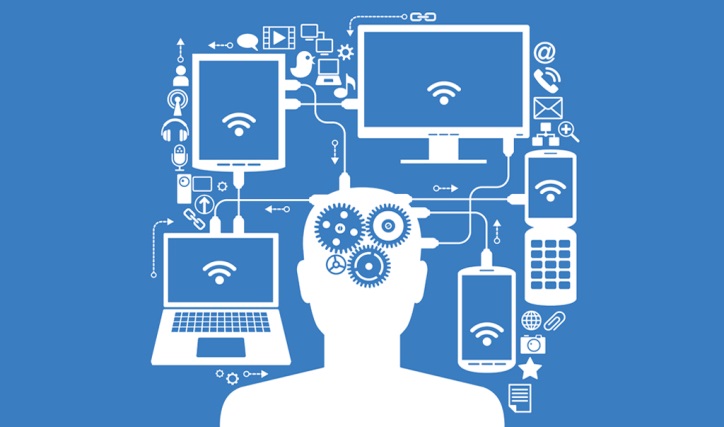 Daha güvenli internet kullanımı için aşağıdaki bağlantılardan faydalanabilirsiniz.Daha Güvenli İnternet Merkezi (gim.org.tr) - Safer Internet Center'ın resmi sayfası.Güvenli Web (guvenliweb.org.tr) - çevrimiçi güvenlik konuları için farkındalık portalı.Güvenli Çocuk (guvenlicocuk.org.tr) - 13 yaşından küçük çocuklar için oyun ve eğlence portalı.Ihbar Web (ihbarweb.org.tr) - yasadışı içerik için telefon hattı.